Tuesday 14th December Phonics Activity Spell the words ending in x 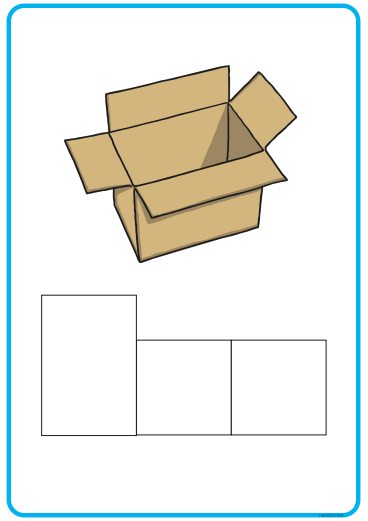 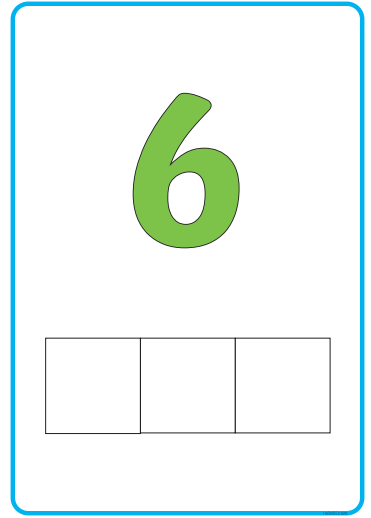 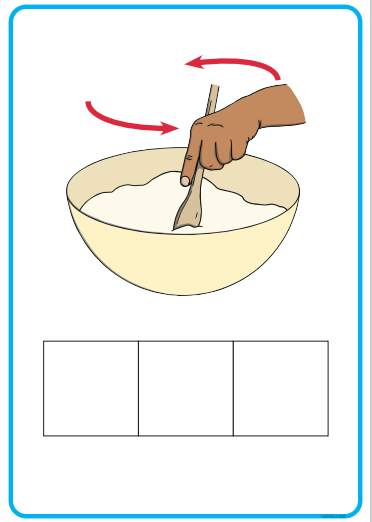 Spell the words starting with v or z 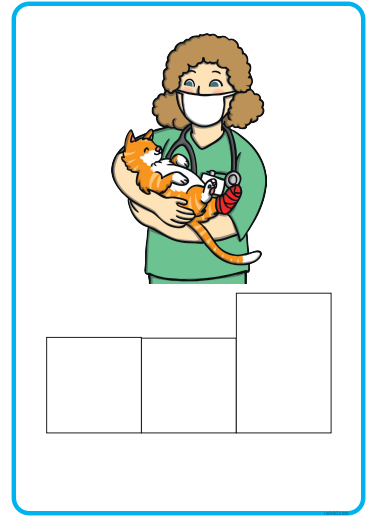 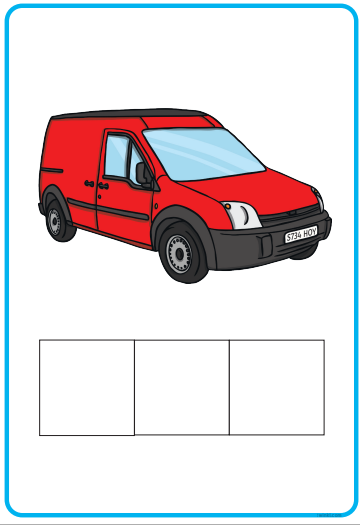 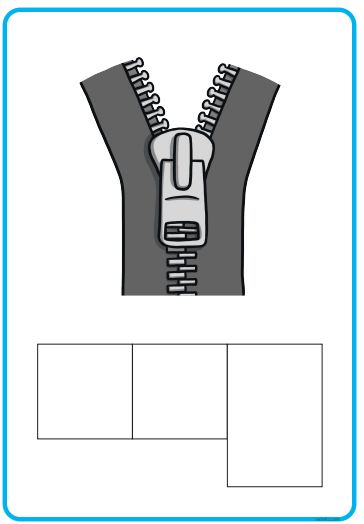                    Challenge Can you write a sentence for each picture? Remember to use finger spaces, capital letters and full stops. 